St. Aloysius – St. Agatha Century Capital Repair Campaign  	MY GIFT June 2018- June 2021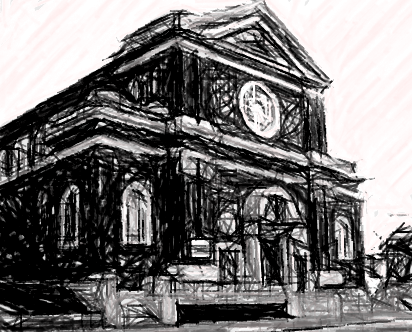 		NAME ______________________________________________________		ADDRESS ____________________________________________________		CITY | STATE | ZIP _____________________________________________		PHONE _____________________ EMAIL ___________________________               TOTAL GIFT         $ _____________________		How do you wish to make your gift?$ __________    one-time payment		$ _________      monthly   FOR   36 months	$ __________    yearly       FOR    3 years	$ __________    other        FOR    __________	   __________    I am interested in electronic giving optionsI/We wish to give to the “Century Capital Repairs” Campaign by means of a gift other than cash.Required Minimum Distribution  ______________ Stock Gift  ________________ Total $ ___________________Signature ____________________________________________________ Date __________________________